Statistics Test Review         Name___________________________  Period__________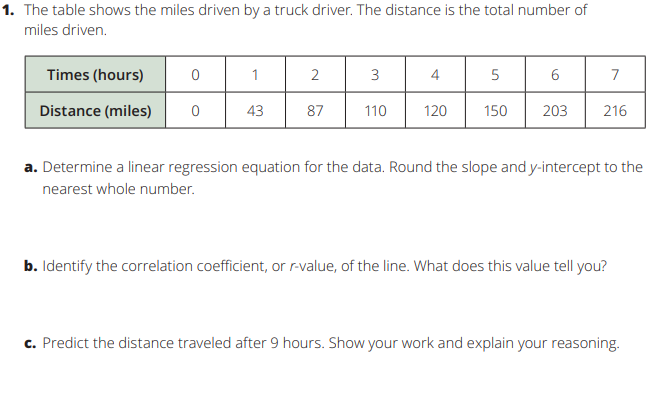 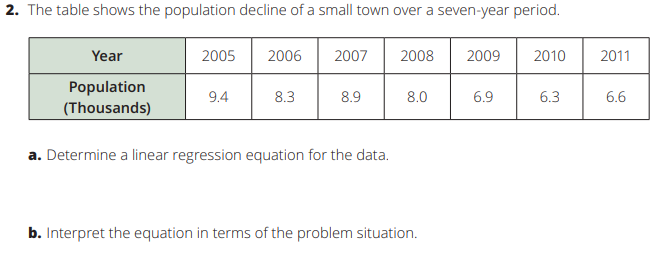 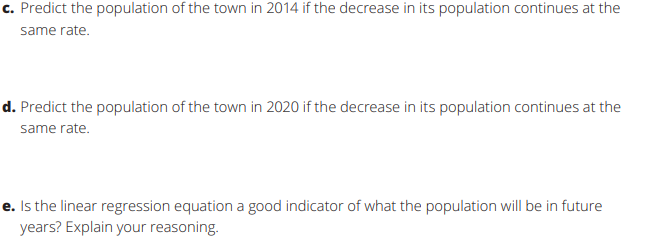 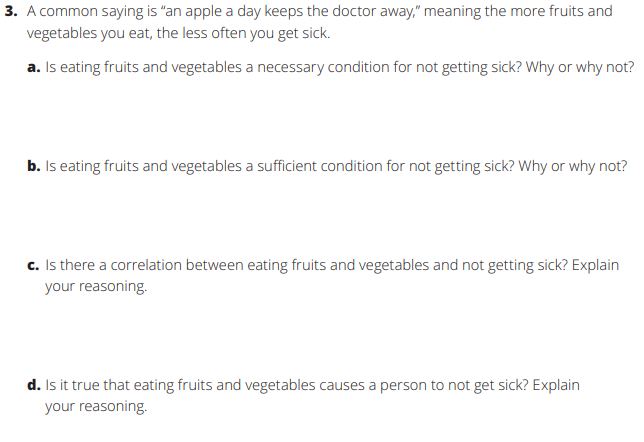 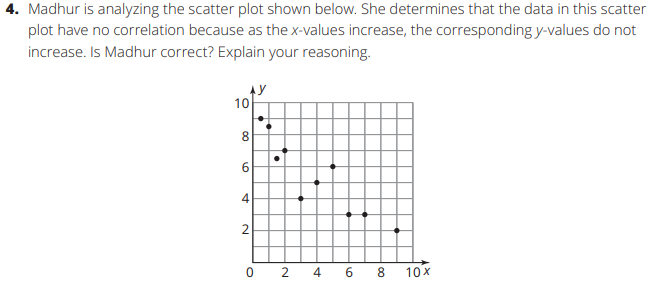 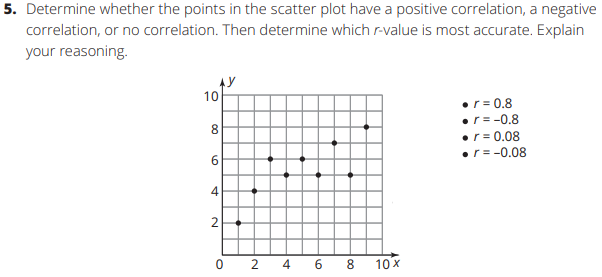 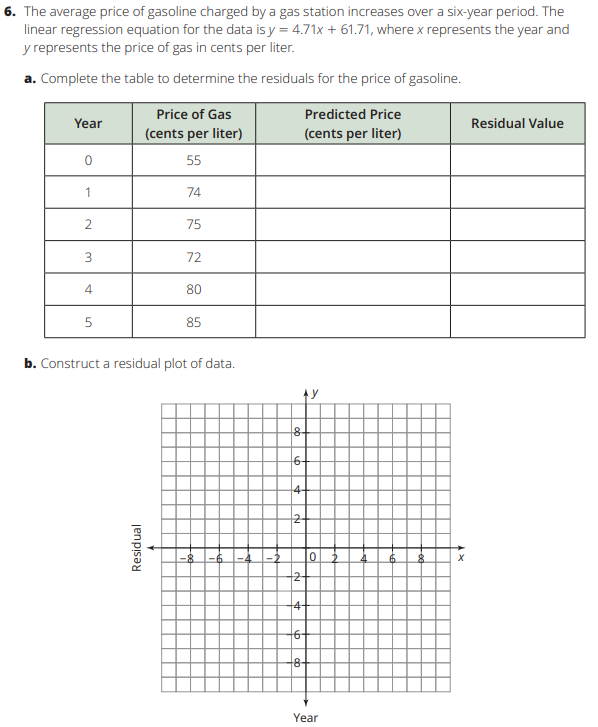 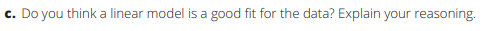 7. 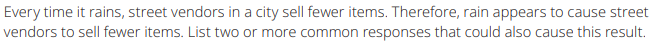 8.  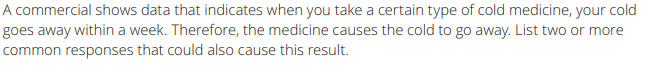 9.  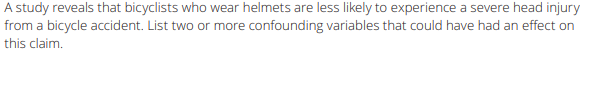 10.  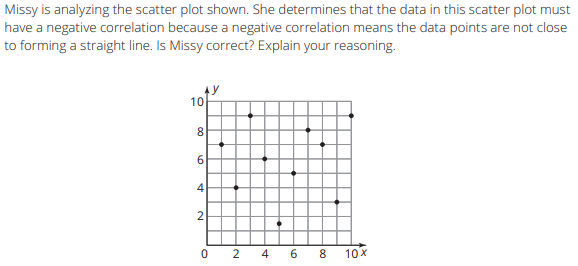 11.  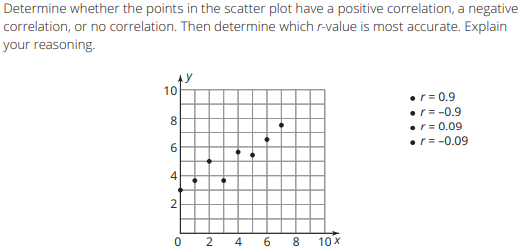 12.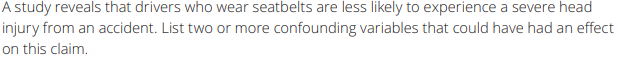 